ARDAHAN ÜNİVERSİTESİ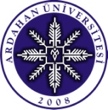 LİSANSÜSTÜ EĞİTİM ENSTİTÜSÜTEZ ÇALIŞMASI ETİK KOMİSYON MUAFİYETİ FORMUARDAHAN ÜNİVERSİTESİLİSANSÜSTÜ EĞİTİM ENSTİTÜSÜ……………………………………………………. ANA BİLİM DALI BAŞKANLIĞINATarih: …/…./………Detaylı Bilgi: https://www.ardahan.edu.tr/birim.aspx?id=1002003Telefon: 0-4782117522		Faks: 0-4782117523		E-posta: sbe@ardahan.edu.trTez Başlığı:  …………………………………………………………………………………………………………………………………………….……………………………………………………………………………………………………………………………………………………………………………Yukarıda başlığı gösterilen tez çalışmam: İnsan ve hayvan üzerinde deney niteliği taşımamaktadır,Biyolojik materyal (kan, idrar vb. biyolojik sıvılar ve numuneler) kullanılmasını gerektirmemektedir.Beden bütünlüğüne müdahale içermemektedir.Gözlemsel ve betimsel araştırma (anket, mülakat, ölçek/skala çalışmaları, dosya taramaları, veri kaynakları taraması, sistem-model geliştirme çalışmaları) niteliğinde değildir. Tez çalışmamın yürütülebilmesi için herhangi bir Etik Kurul/Komisyon’dan izin alınmasına gerek olmadığını; aksi durumda doğabilecek her türlü hukuki sorumluluğu kabul ettiğimi ve yukarıda vermiş olduğum bilgilerin doğru olduğunu beyan ederim.Gereğini saygılarımla arz ederim.                                                                                                                                                     Tarih ve İmzaTez Başlığı:  …………………………………………………………………………………………………………………………………………….……………………………………………………………………………………………………………………………………………………………………………Yukarıda başlığı gösterilen tez çalışmam: İnsan ve hayvan üzerinde deney niteliği taşımamaktadır,Biyolojik materyal (kan, idrar vb. biyolojik sıvılar ve numuneler) kullanılmasını gerektirmemektedir.Beden bütünlüğüne müdahale içermemektedir.Gözlemsel ve betimsel araştırma (anket, mülakat, ölçek/skala çalışmaları, dosya taramaları, veri kaynakları taraması, sistem-model geliştirme çalışmaları) niteliğinde değildir. Tez çalışmamın yürütülebilmesi için herhangi bir Etik Kurul/Komisyon’dan izin alınmasına gerek olmadığını; aksi durumda doğabilecek her türlü hukuki sorumluluğu kabul ettiğimi ve yukarıda vermiş olduğum bilgilerin doğru olduğunu beyan ederim.Gereğini saygılarımla arz ederim.                                                                                                                                                     Tarih ve İmzaTez Başlığı:  …………………………………………………………………………………………………………………………………………….……………………………………………………………………………………………………………………………………………………………………………Yukarıda başlığı gösterilen tez çalışmam: İnsan ve hayvan üzerinde deney niteliği taşımamaktadır,Biyolojik materyal (kan, idrar vb. biyolojik sıvılar ve numuneler) kullanılmasını gerektirmemektedir.Beden bütünlüğüne müdahale içermemektedir.Gözlemsel ve betimsel araştırma (anket, mülakat, ölçek/skala çalışmaları, dosya taramaları, veri kaynakları taraması, sistem-model geliştirme çalışmaları) niteliğinde değildir. Tez çalışmamın yürütülebilmesi için herhangi bir Etik Kurul/Komisyon’dan izin alınmasına gerek olmadığını; aksi durumda doğabilecek her türlü hukuki sorumluluğu kabul ettiğimi ve yukarıda vermiş olduğum bilgilerin doğru olduğunu beyan ederim.Gereğini saygılarımla arz ederim.                                                                                                                                                     Tarih ve İmzaTez Başlığı:  …………………………………………………………………………………………………………………………………………….……………………………………………………………………………………………………………………………………………………………………………Yukarıda başlığı gösterilen tez çalışmam: İnsan ve hayvan üzerinde deney niteliği taşımamaktadır,Biyolojik materyal (kan, idrar vb. biyolojik sıvılar ve numuneler) kullanılmasını gerektirmemektedir.Beden bütünlüğüne müdahale içermemektedir.Gözlemsel ve betimsel araştırma (anket, mülakat, ölçek/skala çalışmaları, dosya taramaları, veri kaynakları taraması, sistem-model geliştirme çalışmaları) niteliğinde değildir. Tez çalışmamın yürütülebilmesi için herhangi bir Etik Kurul/Komisyon’dan izin alınmasına gerek olmadığını; aksi durumda doğabilecek her türlü hukuki sorumluluğu kabul ettiğimi ve yukarıda vermiş olduğum bilgilerin doğru olduğunu beyan ederim.Gereğini saygılarımla arz ederim.                                                                                                                                                     Tarih ve İmzaAdı Soyadı:Öğrenci No:Anabilim Dalı:Programı:Statüsü: Yüksek Lisans     Doktora  DANIŞMAN GÖRÜŞÜ VE ONAYI(Unvan, Ad Soyad, İmza)